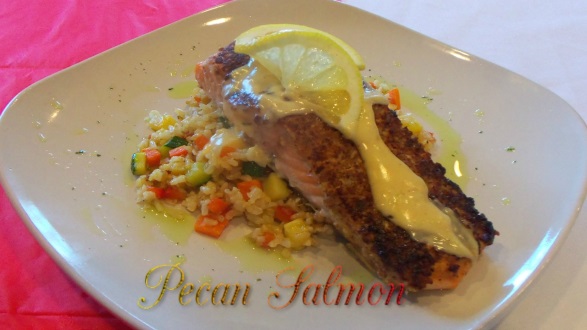 9 oz. Salmon1 bag of Success Brown  Rice1 Onion, diced 1 Carrot, diced1 Red Pepper, diced1 Zucchini, diced1 Squash, diced4 oz. of Pecans1 cup of Heavy Cream½ TSP of smoked paprika1 TSP of Honey1 TSP on lemon juice1 cup Gluten free flour1 Egg½ TSP waterSalt & Pepper to taste                            Directions: Chop Pecans in a food processor or blender, while pecans is chopping prepare dredging process beat egg and water together on a plate place flour in a plate. Lay pecans on cutting board, season Salmon with salt & pepper, put salmon face down in flour, place salmon in egg wash, place Salmon face down on top of pecans, press down until salmon is coated. Put 1 oz. of oil in a medium heat pan; sear Salmon for 2 mins or until golden brown flip over place in a 350 ° oven cook for 10 mins.Place rice in boiling water for 5 mins. Sauté veggies of 3 mins add rice toss together salt & pepper to taste.To make sauce: In a sauce pan add cream, honey & paprika simmer for 3-4 mins until reduce add lemon juice.